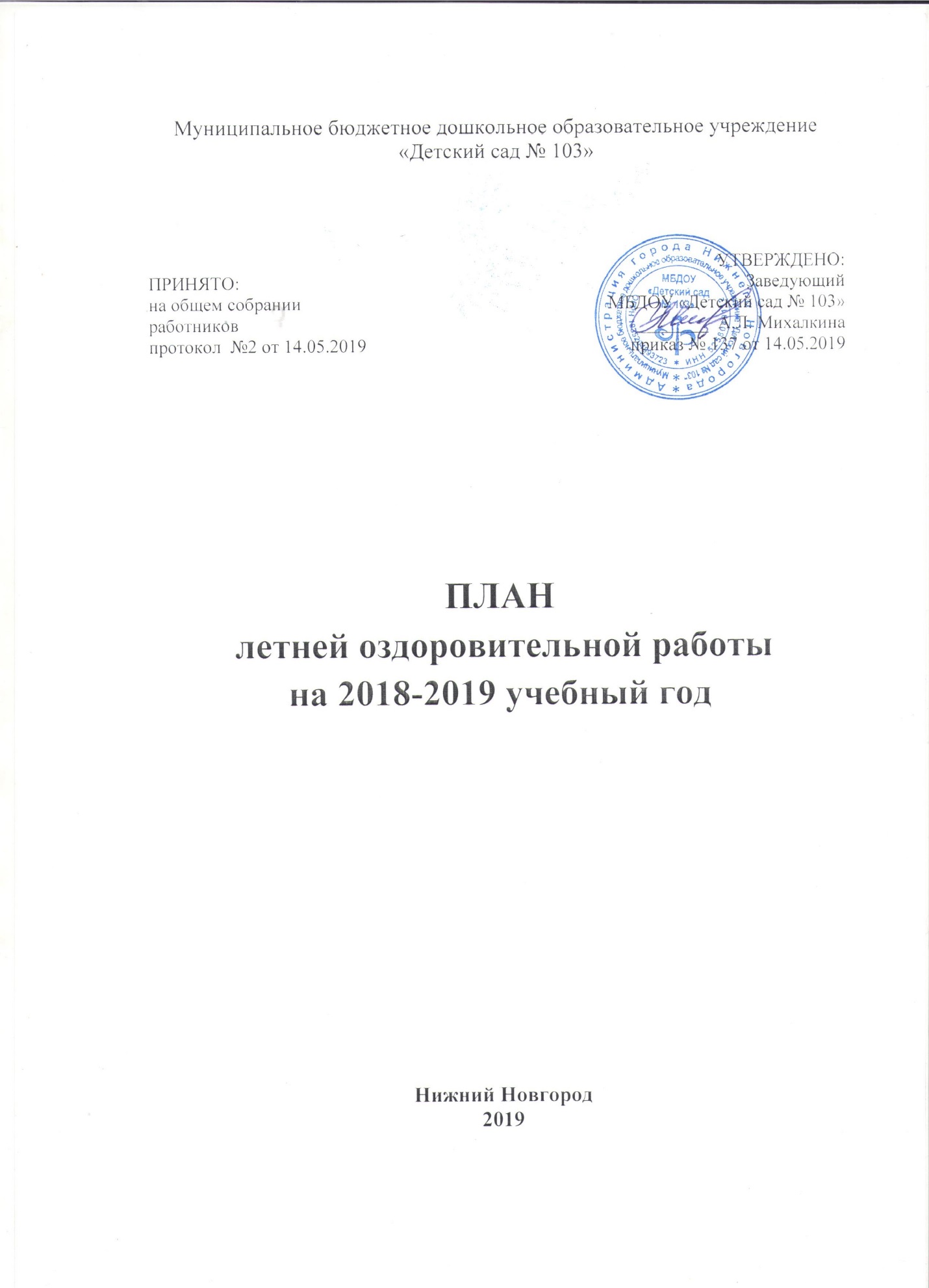 Аналитическая справка по результатам летней оздоровительной работы в  2018 годуВсе мероприятия по подготовке и проведению летней оздоровительной работы строились согласно утвержденному плану на 2018 год.В целях охраны жизни и здоровья детей в летний период были проведены такие мероприятия, как:инструктажи с сотрудниками (по охране жизни и здоровья детей, предупреждению детского травматизма, предупреждению отравлений ядовитыми грибами и ягодами, профилактике клещевого энцефалита);комиссией был проведен осмотр и испытание спортивного и игрового оборудование на прогулочных участках и спортивных площадках. По результатам осмотра составлен акт испытаний, сделан вывод, что все оборудование находится в удовлетворительном состоянии, безопасно для здоровья и жизни детей при эксплуатации, устойчиво;проведено оперативное совещание «Об организации летней оздоровительной работы в ДОУ».К началу летней оздоровительной работы была проведена большая работа по благоустройству территории ДОУ:приобретено новое игровое оборудование на участки групп №1,5,6,7,10,15,16;окрашено и отремонтировано имеющееся оборудование;завезен песок для песочниц;выращен и приобретен посадочный материал для цветников, клумб, огородов.Для организации деятельности детей была создана насыщенная развивающая среда на групповых участках:эстетично оформлены групповые участки (в рамках смотра – конкурса «Лето на пороге»);оформлена метеостанция в зданиях №1,4;спортивные площадки в зданиях №2,4 с целью организации двигательной деятельности детей;оформлены цветники и огороды во всех зданиях.В полном объеме подготовлены нормативно – правовая база, локальные акты и комплект методического обеспечения. В результате проведенной подготовки к летней оздоровительной работе были созданы материально – технические и медико – санитарные условия, обеспечивающие необходимый уровень охраны жизни и здоровья детей, их физическое и познавательное развитие.     В летний оздоровительный период 2018 года перед коллективом стояли следующие задачи:1. Развивать физические качества детей через физические упражнения, спортивные и подвижные игры.2. Способствовать развитию творческих и коммуникативных способностей дошкольников через театрально-игровую деятельность.Работа с детьми в течение всего летнего периода строилась в соответствии с календарно – тематическим планированием на неделю, благодаря которому осуществлялось развитие личности ребенка по всем направлениям детской деятельности. Успешному решению первой задачи способствовали следующие мероприятия: приобретены и изготовлены своими руками пособия для развития всех видов основных движений и формирования навыков в выполнении элементов летних спортивных игр в соответствии с образовательной программой (баскетбол, волейбол, бадминтон, футбол, катание на самокатах, велосипедах);созданы «дорожки здоровья»;пополнены пособия, атрибуты для активизации двигательной деятельности, развития как крупной, так и мелкой моторики на улице;педагогами использовались все формы двигательной активности с учетом условий летнего времени (подвижные игры, досуги, индивидуальная работа, развлечения);с детьми велась работа по развитию основных движений: метание, лазание, подлезание, прыжки, упражнения на профилактику плоскостопия и нарушений осанки и др.; проводилась индивидуальная работа по ФИЗО;были организованы подвижные, спортивные игры; проведены спортивное развлечение «Праздник мяча» (в группах раннего возраста) и спортивный досуг «Веселый мяч» (в группах дошкольного возраста);велась работа по реализации краткосрочного проекта «Мой веселый звонкий мяч», в ходе которого решались задачи, направленные на формирование у детей интереса к двигательной деятельности, навыков безопасного поведения в природе, на улицах города.воспитанники подготовительных групп были участниками районной спартакиады «Маленькие люди на большой планете»в ходе реализации проекта были задействованы не только воспитанники, но и родители – с их участием была организована выставка совместного творчества «Мы со спортом крепко дружим!»; в группах были организованы выставки рисунков «Наши любимые игры», «Спорт и игра»; были разработаны консультации для родителей ««Как организовать летний отдых с ребенком», «Игры на свежем воздухе с детьми в летний период»;в целях повышения профессиональной компетенции педагогов по данному вопросу была проведена консультация для педагогов на тему «Организация двигательной активности детей в летний период с учетом индивидуальных потребностей»Все это помогало организовать досуг детей в летний период интересно и содержательно.     Для реализации второй задачи летней оздоровительной работы с детьми проводились разные игровые мероприятия. С целью развития творческих и коммуникативных способностей педагогами применялись следующие формы работы:игры, беседы, игровые ситуации, чтение художественной литературы (сказки, стихи, песенки, потешки), учили их наизусть, инсценировали их, что способствовало разучиванию ролей;проводились викторины «В гостях у сказки», «Наши любимые сказки», литературные посиделки «Кошкин дом»., конкурс юных чтецов «Лето красное», вечер миниатюр «Изобрази героя»;работала творческая мастерская «В мире сказок»;был организован мастер – класс «Играем в театр», в котором принимали участие родители;Проведенные мероприятия нашли отражение в продуктивной деятельности детей - «Мы рисуем сказку»- конкурс детского рисунка на асфальте, организованы показы старшими детьми для детей младших групп театрализованного мюзикла «Муха-цокотуха» и познавательного досуга «Правил дорожных на свете не мало», способствующего формированию у детей осознанного отношения к правилам и нормам поведения в различных ситуациях на дороге.С целью повышения квалификации педагогов по данному вопросу был проведен семинар – практикум «Создание условий для театрализованной деятельности в условиях лета».В летний период основное внимание также было отведено закаливающим мероприятиям. Основную часть времени дети проводили на свежем воздухе. Регулярно проводились следующие закаливающие мероприятия: местные воздушные ванны, сон с доступом свежего воздуха, гигиенические умывания прохладной водой, мытье ног после прогулки с последующим обливанием прохладной водой, игры с водой, хождение босиком. Сложившаяся система закаливающих мероприятий, а также систематический контроль за организацией закаливания в летний период и за состоянием здоровья воспитанников позволили воспитателям групп проводить закаливающие мероприятия на принципах индивидуально-дифференцированного подхода. Это способствовало укреплению защитных сил детского организма и укреплению здоровья. Простудных заболеваний в летний период практически не было.    В течение лета с детьми были организованы различные мероприятия: выставки рисунков «М. Горький… Знаем, помним, читаем», оформление фотоколлажа «Вот оно какое, наше лето!»; праздники и развлечения «Снова лето к нам пришло»- посвященное Дню Защиты детей, «День города. День России» - праздник, посвященный Дню города, квест – игра «В гостях у Капитошки», музыкальное развлечение «День Российского флага».     Воспитанники подготовительной группы №6 были участниками районного фестиваля, посвященного празднику «День любви, семьи и верности».     Для решения задач летней оздоровительной работы в течение лета проводилась целенаправленная методическая работа. Проведен педагогический час для всех педагогов «Организация работы ДОУ в летнем режиме», для молодых педагогов консультация «Особенности планирования воспитательно-образовательной деятельности в летний период». С целью оказания методической помощи воспитателям в методическом кабинете организована постоянно действующая выставка методической литературы - «Лето 2018». Проведены тематические контроли «Эффективность физкультурно – оздоровительной работы» и «Эффективность работы по художественно – эстетическому развитию», результаты которых дали положительную оценку.     В течение всего лета родители были информированы о работе ДОУ через информационные стенды на групповых участках и территории. Воспитателями были подготовлены консультации: «Наши летние деньки», оформлена наглядная информация по следующим разделам «Безопасность ребенка в природе», где был размещен материал по профилактике солнечного теплового удара; профилактике кишечных инфекций; «Закаливание детского организма в летний период» - по организации закаливающих процедур; «Что нам дарит лето» - по организации двигательного режима, познавательного и творческого развития «Игры на свежем воздухе», «Игра как средство творческого развития», распространялись информационные буклеты «Интересное – рядом», «Давай дружить, дорога!»    Информация по летней оздоровительной работе регулярно выкладывалась на сайте ДОУ. Все это способствовало педагогическому просвещению родителей по вопросам оздоровления воспитанников ДОУ в летний период. Дошкольное учреждение принимало участие в районном смотре - конкурсе «Территория детства» и заняло 2 место в номинации «Лучшее комплексное благоустройство территории дошкольного учреждения».По итогам проведенной летней оздоровительной работы 2018 года можно сделать вывод, что работа была проведена успешно. Наряду с положительными моментами необходимо отметить проблемные вопросы: дети испытывают трудности в овладении элементами спортивных игр (не всегда соблюдают технику выполнения движений, нет точности, скоординированности движений в выполнении элементов спортивных игр)недостаточно используются условия спортивной площадки для организации двигательной деятельности детей;недостаточно уделяется внимание развитию познавательных интересов у детей, учитывая созданные условия на территории ДОУ (метеостанция, огород, цветники);на территории зданий №2 и №3  не созданы условия для полноценной и разнообразной познавательной деятельности детей.На основании вышеизложенного, будут определены цели и задачи на летний оздоровительный период 2019 года.2. Задачи на летний оздоровительный период 2019 года1. Обогащать двигательный опыт детей через овладение элементами летних спортивных игр.2. Расширять представления детей о явлениях живой и неживой природы через опытническую деятельность.3. Заседания педагогического совета4. Общие собрания работников5. Организационно-педагогическая работа6. Методическое обеспечение 6.1. Совершенствование профессионального мастерства педагогов6.2. Смотры-конкурсы6.3. Открытые просмотры6.4. Организация выставок6.5. Реализация среднесрочных проектов6.6. Праздники, досуги, развлечения7. Социальное партнерство с семьей8. Взаимодействие с социумом9. Административно-хозяйственная работаКонтрольно – аналитическая деятельностьТематический контроль Оперативный контрольСодержание Ответств.Срок  Педагогический совет №1 «Основные направления работы ДОУ в 2019 – 2020 учебном году»ЗаведующийавгустСодержаниеОтветств.СрокО функционировании МБДОУ в летний период1. Принятие плана летней оздоровительной работы на 2019  год2. О функционировании МБДОУ в летний периодЗаведующиймай№ п/пСодержаниеОтветств.Срок1.Создание организационно-правовой базы:- утверждение плана летней оздоровительной работы на 2019 год;- утверждение графика работы сотрудников на группах на летний оздоровительный период;- утверждение режима дня, плана организованных мероприятий в летний период;- утверждение схемы закаливания в летний период; - утверждение графика выдачи готовой продукции с пищеблока на группы в летний период;- утверждение графиков работы огородов, цветников, игровых площадокзаведующиймай2.Проведение плановых инструктажей с сотрудниками:- охрана жизни и здоровья детей в летний период;- организация питьевого режима;- соблюдения санитарно - эпидемиологического режима в летних условиях; - техника безопасности и охраны труда в летний период; - соблюдение требований пожарной безопасности в летний пожароопасный период.заведующиймай3.Изучить предполагаемую наполняемость групп в летний период. Объединить малокомплектные группы (создать одновозрастные, разновозрастные группы).заведующийиюнь4.Проведение оперативных совещанийзаведующиймай - август5.Комплектование групп по возрасту на новый учебный годзаведующийиюнь6.Заключение договоров между Учреждением и родителями (законными представителями) вновь поступающих детейзаведующийпо мере поступления7.Подготовка и публикация отчетов по организации летней оздоровительной работы на сайте ДОУзаместитель заведующегов течение летаФормы работыТемаСрокОтветственныйВсе педагогиВсе педагогиВсе педагогиВсе педагогиПедагогический час«Организация работы ДОУ в летнем режиме»майзаместитель заведующегоКонсультация«Приемы эффективного руководства подвижной игрой »июньстарший воспитательСеминар –  практикум«Организация опытнической деятельности с детьми в условиях лета»июльстарший воспитательКонсультация – презентация «Создание РППС в соответствии с ФГОС ДО в группах к началу учебного года»»августстарший воспитательДля молодых специалистовДля молодых специалистовДля молодых специалистовДля молодых специалистовКонсультация «Особенности планирования воспитательно-образовательной деятельности в летний период»июньстарший воспитательКонсультация – презентация «Формирование познавательной активности детей через организацию работы с детьми на огороде».июльстарший воспитательКруглый стол«Создание условий для успешной адаптации ребенка к ДОУ»августстарший воспитательСодержаниеСрокОтветственныйСмотр – конкурс «Цветочная фантазия» (креативное оформление цветников)июньзаместитель заведующего Смотр – конкурс районный «Территория детства»июльзаместитель заведующегоСодержаниеСрокОтветственный«Организация подвижных игр на прогулке» июльзаместитель заведующего«Организация наблюдения на огороде» августзаместитель заведующегоСодержаниеСрокОтветственныйВыставка детских рисунков «Здравствуй, лето!» июньстарший воспитательВыставка совместных работ «Мы и природа»июльстарший воспитательФотоколлаж «Чудо с грядки»августстарший воспитательСодержаниеСрокОтветственный«Что растет на грядке»июнь - июльстарший воспитательСодержаниеСрокОтветственныйПраздникиПраздникиПраздники«Здравствуй, лето!» - праздник, посвященный Международному дню защиты детейиюньмузыкальные руководители«День рождения моего города» - праздник, посвященный Дню Россиииюньмузыкальные руководители«Моя семья» - праздник, посвященный Дню любви, семьи и верностииюльмузыкальные руководителиСпортивный праздник «Праздник спортивного мяча» июльмузыкальные руководители«До свиданья, лето!» - музыкально – спортивный праздникавгустмузыкальные руководителиРазвлечения, досугРазвлечения, досугРазвлечения, досугТематическое развлечение «Правила дорожные всем знать положено»июньмузыкальные руководителиСпортивная игра «Веселый мяч» (р/в)Спортивная квест – игра  «Летние приключения» (д/в)июньмузыкальные руководителиТематическое развлечение «Урожай в корзинке» (экологическая направленность)июльмузыкальные руководителиТематическое развлечение «Лето красное - безопасное» июльмузыкальные руководителиТематический досуг «Корзинка грибника» (р/в)августмузыкальный руководительМузыкально – театральное представление «Веселый огород» (показ детьми старшего дошкольного возраста для младших и средних групп) августмузыкальные руководителиМузыкальное развлечение «День Российского флага»августмузыкальные руководителиСодержаниеСрок Ответственный Информационно – просвещенческое обеспечение взаимодействия Информационно – просвещенческое обеспечение взаимодействия Информационно – просвещенческое обеспечение взаимодействия 1. Общие родительские собрания:1.1. «Организация летнего отдыха детей»1.2. «Давайте знакомиться» (для родителей вновь поступающих детей)майавгустзаведующий заведующий 2. Консультации:2.1.  «Спортивные игры с ребенком на природе и дома»2.2. «Укрепляйте здоровье детей вместе с нами»2.3. «Знакомим детей с природой родного края»2.4. «Собираемся в детский сад»июньиюньиюльавгустстарший воспитатель3. Оформление наглядно – информационных стендовв течение летазаместитель заведующего4. Размещение фоторепортажей, рекомендаций на официальном сайте ДОУв течение летазаместитель заведующего5. Информационные буклеты:5.1. «Играем в подвижные игры» 5.2. «Давай дружить, дорога!» (правила дорожного движения)5.3. «Здравствуй, детский сад!» (по адаптации детей)июньиюльавгустстарший воспитательСовместная деятельность педагогов и семьиСовместная деятельность педагогов и семьиСовместная деятельность педагогов и семьи2.1. Организация тематических выставок:2.1.1. выставка совместных рисунков «Славные места Нижнего Новгорода»2.1.3. фотовыставка «Наша дружная семья» (к Дню семьи)2.1.3. оформление альбома «Как я провел лето»2.2. Участие в мероприятиях и развлечениях:2.2.1. Спортивные эстафеты «Мама, папа, я – спортивная семья»2.2.2. Тематический досуг «Лето красное – безопасное» 2.3. Участие в совместной проектной деятельности:2.3.1. Викторина «Наша семья выбирает здоровье»2.3.2. Оформление альбома «Собираем урожай»июньиюльавгустиюньиюльиюньиюльзаместитель заведующегостарший воспитательИзучение возможностей детского сада и семьиИзучение возможностей детского сада и семьиИзучение возможностей детского сада и семьи3. Анкетирование родителей:3.1. «Мой ребенок. Какой он?»3.2. выявление потребностей родителей в образовательных и оздоровительных услугах;3.3.исследование по определению социального статуса и микроклимата семьи по мере поступления детейзаместитель заведующегоСодержаниеСрок Ответственный Организация детской деятельностиОрганизация детской деятельностиОрганизация детской деятельности1. Проведение районного детского праздника, посвященного Дню защиты детей «Здравствуй, лето!»2. Участие в районной детской летней спартакиаде «Маленькие люди на большой планете»июньиюньзаместитель заведующего 1. Участие в районном смотре – конкурсе «Территория детства»июльзаместитель заведующего№ п/пСодержаниеСрокОтветств.1.Завоз песка, землимайзаместитель заведующего по АХЧ2.Обследование оборудования на безопасностьмайзаместитель заведующего по АХЧ3.Покраска и ремонт игрового оборудования на прогулочных участкахмайзаместитель заведующего по АХЧ 4.Проведение работ по благоустройству цветников и огородовмайзаместитель заведующего по АХЧ5.Приобретение игрового оборудования на прогулочные участки групп №2,8,12,13майзаместитель заведующего по АХЧ6.Ремонт, обновление, приобретение оборудования для игровых площадок «Метеостанция», «Огород»майзаместитель заведующего по АХЧ7.Проведение ремонтных работ в группах к началу учебного годаиюль - августзаместитель заведующего по АХЧ8.Приобретение игрушек и пособий на группы к новому учебному годуиюль - августзаместитель заведующего по АХЧЦельОбъект \ темаУчастникиТехнологииОтвет.Срок Руководство подвижными играми на свежем воздухеРуководство подвижными играми на свежем воздухеРуководство подвижными играми на свежем воздухеРуководство подвижными играми на свежем воздухеРуководство подвижными играми на свежем воздухеОпределение эффективности форм и методов работы  по развитию двигательных навыков детейОрганизация двигательной деятельности детей в течение днявсе группы- Наблюдение и анализ организации двигательной деятельности - Наблюдение и анализ организации подвижных игр- Анализ планирования физкультурно-оздоровительной работы в течение дня- Анализ создания РППС  для организации двигательной деятельности детей- Анализ  работы по взаимодействию с семьейзавед.июньОпределение эффективности форм и методов работы  по развитию двигательных навыков детейОрганизация подвижных игрГруппы №3,5,12,16- Наблюдение и анализ организации двигательной деятельности - Наблюдение и анализ организации подвижных игр- Анализ планирования физкультурно-оздоровительной работы в течение дня- Анализ создания РППС  для организации двигательной деятельности детей- Анализ  работы по взаимодействию с семьейзавед.июньПроектная деятельность в области экологического воспитания детейПроектная деятельность в области экологического воспитания детейПроектная деятельность в области экологического воспитания детейПроектная деятельность в области экологического воспитания детейПроектная деятельность в области экологического воспитания детейПроектная деятельность в области экологического воспитания детейопределить эффективность работы по формированию представлений у детей об объектах живой и неживой природы организация опытнической деятельности   группы № 4,7,11,13- Наблюдение и анализ организации опытнической деятельности с детьми- Наблюдение и анализ  организации исследовательской деятельности с детьми на огороде- Анализ создания РППС  для организации художественной деятельности детей- Анализ планирования работы по экологическому воспитанию- Анализ  работы по взаимодействию с семьейзавед.июльопределить эффективность работы по формированию представлений у детей об объектах живой и неживой природы организация наблюдений на огородевсе группы- Наблюдение и анализ организации опытнической деятельности с детьми- Наблюдение и анализ  организации исследовательской деятельности с детьми на огороде- Анализ создания РППС  для организации художественной деятельности детей- Анализ планирования работы по экологическому воспитанию- Анализ  работы по взаимодействию с семьейзавед.июль№ п/пВопросы контроляСрокОтветст.1Организация питьевого режима в летний периодпостояннозаведующий2Создание условий на участке в летний периодпостояннозаведующий3Соблюдение режима дня (своевременность проведения всех режимных моментов и их длительность)постояннозаведующий4Организация питания (выполнение норм, режима питания)постояннозаведующий5Выполнение инструкции по охране жизни и здоровья детей на прогулке.постояннозаведующий6Соблюдение санитарно – гигиенического режима, охраны труда и техники безопасностипостояннозаведующий7Анализ ведения документациипостояннозаведующий8Анализ планирования ВОР в летний период2 раза в месяцзаведующий9Соблюдение режима двигательной деятельности детейиюньзаведующий10Проведение наблюдений на участке детского сада в летний период (форма, методика, содержание)июньзаведующий11Организация индивидуальной работы с детьмииюльзаведующий12Проведение подвижных и спортивных  игр на прогулке (регулярность, направленность, знание правил игры детьми, соответствие возрасту)июльзаведующий13Проведение закаливающих мероприятий, учет индивидуальных особенностей детейиюль заведующий14Организация работы в адаптационный периодавгустзаведующий15Организация детской познавательной деятельности в условиях летаавгустзаведующий16Организация работы по взаимодействию с семьей2 раза в месяцзаведующий